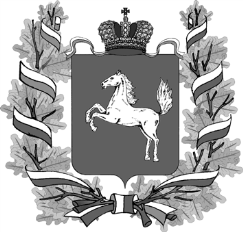 ДЕПАРТАМЕНТ ОБЩЕГО ОБРАЗОВАНИЯТОМСКОЙ ОБЛАСТИРАСПОРЯЖЕНИЕ_____________________						__________________ТомскОб итогах регионального этапа Всероссийского конкурса сочинений 	В соответствии с Распоряжением Департамента общего образования «Об организации и проведении школьного, муниципального и регионального этапов Всероссийского конкурса сочинений» от 30 июня 2017 г. № 495-р:Утвердить итоги регионального этапа Всероссийского конкурса сочинений. Присвоить звание:2. 1. «Победитель регионального этапа Всероссийского конкурса сочинений» в номинации «4-6 классы» Орловой Софии Игоревне, обучающейся МБОУ «Северский лицей» ЗАТО Северск.2.2. «Победитель регионального этапа Всероссийского конкурса сочинений» в номинации «7-9 классы»Тагановой Алине Николаевне, обучающейся МБОУ «Парбигская СОШ им. М.Т. Калашникова», Бакчарский район.2.3. «Победитель регионального этапа Всероссийского конкурса сочинений» в номинации «10-11 классы»Герасимовой Милице Сергеевне, обучающейся МАОУ лицея № 8 им. Н.Н. Рукавишникова, г. Томск.2. 4. «Участник регионального этапа Всероссийского конкурса сочинений» в номинации «4-6 классы»- Астафьевой Карине Александровне, обучающейся МБОУ основная общеобразовательная школа с. Больше-Дорохово Асиновского района Томской области;- Баздыревой Ксении Андреевне, обучающейся МАОУ «Моряковская СОШ», Томский район;- Берлизовой Лолите Павловне, обучающейся МБОУ «Сайгинская средняя общеобразовательная школа», Верхнекетский район;- Бурыхину Ивану Владимировичу, обучающемуся МБОУ «Володинская средняя общеобразовательная школа», Кривошеинский район;- Гриб Марине Германовне, обучающейся МАОУ «Молчановская СОШ № 2», Молчановский район;- Дроздовой Ксении Антоновне, обучающейся МБОУ «Малиновская основная общеобразовательная школа», Кривошеинский район;- Илюхиной Елизавете Борисовне, обучающейся МАОУ лицея № 8 им. Н.Н. Рукавишникова, г.Томск;- Камелиной Ольге Дмитриевне, обучающейся МАОУ СОШ № 4, г. Асино, Асиновский район;- Козыревой Софье Александровне, обучающейся МАОУ лицея № 8 им. Н.Н. Рукавишникова, г.Томск;- Колпащиковой Анастасии Сергеевне, обучающейся МБОУ «Иштанская основная общеобразовательная школа», Кривошеинский район;- Колпашникову Даниилу Сергеевичу, обучающемуся МАОУ «Кожевниковская СОШ № 2», Кожевниковский район;- Краснопёровой Алёне Сергеевне, обучающейся МБОУ средняя общеобразовательная школа села Ягодного Асиновского района Томской области;- Лисовому Роману Ринатовичу, обучающемуся МКОУ «Петровская основная общеобразовательная школа», Кривошеинский район;- Наставко Владиславу Кирилловичу, обучающемуся МАОУ гимназии № 56, г. Томск;- Муратовой Алине Сергеевне, обучающейся МАОУ «Зональненская средняя общеобразовательная школа», Томский район;- Рагозину Андрею Николаевичу, обучающемуся МКОУ «Шегарская СОШ № 2», Шегарский район;- Селивановой Анне Андреевне, обучающейся МАОУ «Подгорнская средняя общеобразовательная школа», Чаинский район;- Старожук Арине Игоревне, обучающейся МБОУ «Кривошеинская средняя общеобразовательная школа имени Героя Советского Союза Ф.М. Зинченко», Кривошеинский район;- Яковлевой Валерии Сергеевне, обучающейся МБОУ «Кривошеинская средняя общеобразовательная школа имени Героя Советского Союза Ф.М. Зинченко», Кривошеинский район.2.5. «Участник регионального этапа Всероссийского конкурса сочинений» в номинации «7-9 классы»- Бакушкиной Татьяне Сергеевне, обучающейся МБОУ «Рыбаловская СОШ», Томский район;- Башковой Екатерине Александровне, обучающейся МБОУ «Леботёрская ООШ», Чаинский район;- Бурковой Елизавете Анатольевне, обучающейся МБОУ «Володинская средняя общеобразовательная школа», Кривошеинский район;- Воеводину Александру Ивановичу, обучающемуся МАОУ лицея № 8 им. Н.Н. Рукавишникова, г. Томск;- Втюриной Юлии Александровне, обучающейся МАОУ гимназии № 2, г. Асино, Асиновский район;- Ганюшкиной Василине Геннадьевне, обучающейся МАОУ лицея № 8 им. Н.Н. Рукавишникова, г. Томск;- Гильдебранд Анастасии Петровне, обучающейся МАОУ «Средняя общеобразовательная школа села Ново-Кусково Асиновского района Томской области»;- Захарову Александру Алексеевичу, обучающемуся МАОУ «Средняя общеобразовательная школа села Ново-Кусково Асиновского района Томской области»;- Захаренко Елизавете Олеговне, обучающейся МАОУ лицея № 8 им. Н.Н. Рукавишникова, г. Томск;- Еремкиной Диане Сергеевне, обучающейся МБОУ «Корниловская СОШ», Томский район;- Ефремовой Кюрелей Борисовне, обучающейся МАОУ лицея № 8 им. Н.Н. Рукавишникова, г. Томск;- Ивановой Василине Вадимовне, обучающейся МБОУ «Новокривошеинская основная общеобразовательная школа», Кривошеинский район;- Киреевой Арине Викторовне, обучающейся МАОУ СОШ № 4, г. Асино, Асиновский район;- Колесниченко Екатерине Юрьевне, обучающейся МАОУ лицея № 8 им. Н.Н. Рукавишникова, г. Томск;- Криворотовой Анастасии Александровне, обучающейся МАОУ «Молчановская СОШ № 1», Молчановский район;- Крицкой Виктории Александровне, обучающейся МБОУ «Кривошеинская средняя общеобразовательная школа имени Героя Советского Союза Ф.М. Зинченко», Кривошеинский район;- Крицкой Елизавете Андреевне, обучающейся МБОУ «Воронинская СОШ», Томский район;- Каличкиной Анне Денисовне, обучающейся МБОУ «Новокривошеинская основная общеобразовательная школа», Кривошеинский район;- Лисьевой Анастасии Дмитриевне, обучающейся МАОУ СОШ № 4, г. Асино, Асиновский район;- Лялюхову Даниилу Евгеньевичу, обучающемуся МБОУ «Осиновская СОШ», Кожевниковский район;- Мишениной Карине Дмитриевне, обучающейся МАОУ «Зональненская средняя общеобразовательная школа», Томский район;- Мукубековой Полине Константиновне, обучающейся МАОУ гимназии № 13, г.Томск;- Поддубной Ларе Анатольевне, обучающейся МАОУ лицея № 8 им. Н.Н. Рукавишникова, г.Томск;- Полежаевой Анастасии, обучающейся МБОУ «Корниловская СОШ», Томский район;- Тишелович Татьяне Алексеевне, обучающейся МБОУ «Малиновская основная общеобразовательная школа», Кривошеинский район;- Ткаченко Анастасии Андреевне, обучающейся МАОУ «Заозерная средняя общеобразовательная школа с углубленным изучением отдельных предметов № 16 г. Томска»;- Фикс Еве Эдуардовне, обучающейся МБОУ «Кривошеинская средняя общеобразовательная школа имени Героя Советского Союза Ф.М. Зинченко», Кривошеинский район;- Филимоновой Марии Андреевне, обучающейся МАОУ лицея № 8 им. Н.Н. Рукавишникова, г. Томск;- Харькову Максиму Игоревичу, обучающемуся МАОУ «Моряковская СОШ», Томский район;- Церковскому Артемию Игоревичу, обучающемуся МБОУ «Володинская средняя общеобразовательная школа», Кривошеинский район;- Цыганову Александру Андреевичу, обучающемуся МБОУ «Северский лицей» ЗАТО Северск;- Шалабоде Александру Андреевичу, обучающемуся МБОУ «Малиновская основная общеобразовательная школа», Кривошеинский район;- Шабановой Ульяне Юрьевне, обучающейся МКОУ «Шегарская СОШ № 2», Шегарский район.2.6. «Участник регионального этапа Всероссийского конкурса сочинений» в номинации «10-11 классы»- Барышниковой Евгении Ивановне, обучающейся МАОУ Кожевниковская СОШ № 2, Кожевниковский район; - Баруздиной Елизавете Алексеевне, обучающейся МБОУ «Воронинская СОШ», Томский район;- Бергман Анастасии Дмитриевне, обучающейся МБОУ «Нелюбинская средняя общеобразовательная школа», Томский район;- Булаховой Анастасии Андреевне, обучающейся МБОУ «Кривошеинская средняя общеобразовательная школа имени Героя Советского Союза Ф.М. Зинченко», Кривошеинский район;- Герасименко Ксении Степановне, обучающейся МКОУ «Плотниковская средняя общеобразовательная школа», Бакчарский район;- Гольцевой Юлии Сергеевне, обучающейся МБОУ «Рыбаловская СОШ», Томский район;- Городилову Роману Алексеевичу, обучающемуся МАОУ лицея № 8 им. Н.Н. Рукавишникова, г. Томск;- Здеревой Екатерине Андреевне, обучающейся МБОУ «Воронинская СОШ», Томский район;- Зязиной Екатерине Романовне, обучающейся МБОУ «Кривошеинская средняя общеобразовательная школа имени Героя Советского Союза Ф.М. Зинченко», Кривошеинский район;- Зипченко Екатерине Евгеньевне, обучающейся МБОУ «Наргинская СОШ», Молчановский район;- Ереминой Екатерине Романовне, обучающейся МАОУ гимназии № 26, г. Томск;- Красновой Ульяне Владимировне, обучающейся МБОУ средняя общеобразовательная школа с. Батурино, Асиновский район;- Кузьмичу Дмитрию Александровичу, обучающемуся МБОУ средняя общеобразовательная школа с. Новониколаевки Асиновского района Томской области;- Куксенко Ксении Евгеньевне, обучающейся МБОУ «Кривошеинская средняя общеобразовательная школа имени Героя Советского Союза Ф.М. Зинченко», Кривошеинский район;- Лобыне Анастасии Константиновне, обучающейся МБОУ «Пудовская СОШ», Кривошеинский район;- Липской Екатерине Александровне, обучающейся МАОУ лицея № 8 им. Н.Н. Рукавишникова, г.Томск;- Никулину Евгению Валерьевичу, обучающемуся МБОУ «Володинская средняя общеобразовательная школа», Кривошеинский район;- Парафейниковой Юлии Владиславовне, обучающейся МБОУ «Корниловская СОШ», Томский район;- Пугачевой Александре Васильевне, обучающейся МАОУ гимназии № 13, г. Томск;- Пучкиной Дарье Васильевне, обучающейся МАОУ «Средняя общеобразовательная школа № 80» ЗАТО Северск;- Серге Екатерине Николаевне, обучающейся МБОУ «Рыбаловская СОШ», Томский район;- Судаковой Анне Максимовне, обучающейся МБОУ «Кривошеинская средняя общеобразовательная школа имени Героя Советского Союза Ф.М. Зинченко», Кривошеинский район;- Твердоступ Александре Александровне, обучающейся МБОУ СОШ № 1, г.Асино, Асиновский район;- Цитеркоп Полине Викторовне, обучающейся МБОУ «Сайгинская средняя общеобразовательная школа», Верхнекетский район;- Шумской Алине Юрьевне, обучающейся МКОУ «Шегарская СОШ № 2», Шегарский район;- Ярославцевой Светлане Владимировне, обучающейся МАОУ лицея № 8 им. Н.Н. Рукавишникова, г. Томск.3. Комитету общего образования (Е.В. Степанов):- провести организационные мероприятия по представлению победителя регионального этапа на заключительный этап Всероссийского конкурса.4. ТОИПКРО (О.М. Замятина):- подготовить дипломы победителям и участникам регионального этапа Всероссийского конкурса сочинений.5. Контроль за исполнением настоящего распоряжения возложить на Е.В. Степанова, председателя комитета общего образования. Начальник Департамента					                	И.Б. ГрабцевичСтепанов Евгений Валерьевич8 (3822) 51 49 61evs@obluo.tomsk.gov.ruЗамятина Оксана Михайловна8 (3822) 55 79 89zamyatina@tpu.ru